【令和4年度岡山市市民協働推進ニーズ調査事業】イベントによって発生するごみ削減に向けた実態調査※回収したデータは本調査事業に関連してのみ使用します。イベント内容の是非をはかる調査ではありませんので実際の状況をご回答いただければ幸いです。ご回答日　　　　　年　　月　　日※「役職」は回答するイベントにおける、回答者様の役割をご記入ください。Q1ごみの発生量が少ない、環境に優しいイベントの実現に関心はありますか？　　　□ ある　　　　　□ ないQ2今回のイベント(企画から運営まで)を通して、環境に配慮した工夫がありましたか？□ あった　　　　□ 工夫したかったができなかった  　　  □ なかったQ2-1「あった」と回答された方はその内容を教えてください。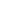 Q2-2「工夫したかったができなかった」「なかった」と回答した方はその理由を教えてください。□ 費用等の負担が大きい　　　　　　　　　 □ 工夫の仕方がわからない　□  環境配慮する必要性を感じない　　□ その他（　　　　　　　　　　　　　　　　　                        ）Q3今回のイベントのおおよその来場者数を教えてください。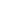 Q4今回のイベントでの飲食出店者数を教えてください。　　　□ 1~10　　　　　　□ 11~30　　　　　　□ 31~50　　　　　　□ 51以上　　　□ 飲食出店はなかったQ5今回のイベント当日のごみの総量を教えてください。(例；ごみ袋約○個 / 軽トラック◯台分 など)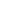 Q6今回のイベントで発生したごみの処理方法を教えてください。　　　□ ごみ収集業者に回収を依頼した　　　□ ごみ処理業者のセンターまで持っていった　　　□ ごみは出なかった　　　□ その他（　　　　　　　　　　　　　　　　　　　　　　　　　　　　　　　）Q7今回のイベント当日のごみ処理について、かかった費用を教えてください。（例：約○○万円、ごみ処理費用の他に運搬費用なども発生した場合は併せてご記入ください）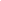 Q8今回のイベント当日のごみの分別の種類を教えてください。　　　□ 分別なし　　　　□ 燃えるごみ　　　　□ 燃えないごみ　　　　□ プラスチック類　　　□ 缶・ビン・ペットボトル　　　　　　□ ペットボトルキャップ　　　□ 割り箸　　　　　□ 残飯　　　　□ その他（　　　　　　　　　　　　　　　　　）Q9飲食販売以外でイベント当日に発生したごみの内容を教えてください。（ 例：パンフレット、仕入れ時の段ボール、看板、メニュー等 ）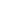 Q10来年度以降も同様のイベントを実施予定ですか？　　　□ 実施予定・今年度の同時期に実施したい　　　□ 実施予定・時期未定　　　□ 別の形で企画しているものがある　　　　　　□ 実施予定はないQ11イベントごみに関する内容でお困りのことや、こんなサポートが受けられたらいいのに、などご意見があれば教えてください。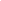 質問は以上です。ご回答ありがとうございました！ご返送をどうぞよろしくお願いいたします。お名前役職イベント名・実施日時イベント名・実施日時